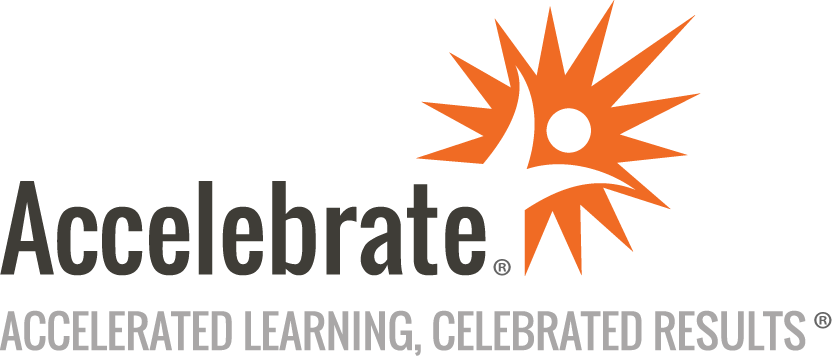 Introduction to Jupyter WidgetsCourse Number: PYTH-258
Duration: 3 daysOverviewThis Jupyter Widgets training course teaches Python and JavaScript/TypeScript developers how to extend Jupyter Labs/Notebooks using customized widgets. Attendees learn high-level concepts of creating and running custom widgets. Then the course dives into low-level concepts and features that power widgets and how to employ those concepts and features to create new widgets. This Jupyter Widgets class can be taught with JavaScript or TypeScript.PrerequisitesPython and JavaScript programming experience. Experience with Backbone.js, jQuery, and the web browser DOM API is strongly recommended. If students have no experience with Backbone.js, jQuery, and the web browser DOM API, then we recommend that Accelebrate prepend this class with two days of hands-on prerequisite topics.MaterialsAll Jupyter Widgets training attendees receive comprehensive courseware.Software Needed on Each Student PCA modern web browser like Microsoft Edge, Chrome, or Firefox. Internet Explorer is not supported.Visual Studio Code with the Python ExtensionFor classes delivered online, all participants need either dual monitors or a separate device logged into the online session to do their work on one screen and watch the instructor on the other. A separate computer connected to a projector or large-screen TV would be another way for students to see the instructor's screen simultaneously with working on their own.ObjectivesExtend Jupyter Labs/Notebooks with custom widgetsLeverage Python and JavaScript/TypeScript to build custom widgetsSet up a custom widgets development environment using a Cookie Cutter TemplateUse built-in widgetsLay out and style widgetsImplement asynchronous widgetsUnderstand the deeper inner workings of Jupyter WidgetsDocument and publish custom widgetsOutlineExtending Jupyter Labs What are Jupyter Labs?Python ProgrammingJavaScript ProgrammingBackbone.jsWeb Application ProgrammingWays to ExtendSetup Development Environment Manage NPM Packages with YarnJupyter Notebook Development ReleaseInstall with Pip or CondaRunning the EnvironmentBuilt-In Widgets Numeric WidgetsBoolean WidgetsSelection WidgetsString WidgetsContainer/Layout WidgetsOutput WidgetsOther WidgetsWidget Events Special EventsTraitlet EventsLinking WidgetsContinuous UpdatesDebouncingThrottlingWidget Presentation StylingLayoutUser Interaction with InteractAsynchronous Widgets User Interaction – Event Loop IntegrationUser Interaction – GeneratorsWidget Background UpdatesLow-Level Understanding of Widgets CommunicationsSynchronized StateModels and ViewsCode ExecutionModel ExecutionDisplay a ViewWidget SkeletonSerialization of Widget AttributesInstallationStatic AssetsDistributionPublishing a Widget DocumentationWidget SpecPublish NPM PackagesUpdate Version NumberConclusion